Contact InformationAvailabilityDuring which hours are you available for volunteer assignments? Hours of Operation are M-F, 2:30pm -9pm (or when last teen leaves before 9pm)InterestsTell us in which areas you are interested in volunteering (not limited to):Special Skills or QualificationsSummarize special skills and qualifications you have acquired from employment, previous volunteer work, or through other activities, including hobbies or sports.Previous Volunteer ExperienceSummarize your previous volunteer experience.Person to Notify in Case of EmergencyAgreement and SignatureBy submitting this application, I affirm that the facts set forth in it are true and complete. I understand that if I am accepted as a volunteer, any false statements, omissions, or other misrepresentations made by me on this application may result in my immediate dismissal.Our PolicyIt is the policy of this organization to provide equal opportunities without regard to race, color, religion, national origin, gender, sexual preference, gender identity or expression, age, or disability.ClearancesIn order to work or volunteer with children, you are required to obtain clearances which include the following:Pennsylvania Child Abuse History Clearance;Pennsylvania State Police Criminal Record Check; andFederal Bureau of Investigation Criminal Background Check (fingerprinting)Mandated Reporter Training Information regarding the Pennsylvania Child Abuse History Clearance is contained below, as well as a link to additional information regarding the Pennsylvania State Police Criminal Record Check and the Federal Bureau of Investigation Criminal Background Check. There is a fee associated with obtaining the FBI clearances. You are responsible for paying your fee. We also have an orientation session before you are allowed to interact with the teens. Sessions are offered in groups and individually. Submitting an application online allows individual applicants to receive their results through an automated system that will notify the applicant once their results have been processed. Applicants will be able to view and print their results online.For more information about the electronic submission of child abuse clearances or for information on obtaining the Pennsylvania State Police Criminal Record Check and Child Abuse Record Check, please go to http://www.dhs.pa.gov/publications/findaform/childabusehistoryclearanceforms/index.htm  and follow the links. FBI fingerprint check: http://keepkidssafe.pa.gov/ . The service code is required, please use 1KG6ZJ (case sensitive). Mandated Reporter Training: https://www.socialwork.pitt.edu/researchtraining/child-welfare-programs/act-31-line-trainingInternship OpportunityIf you are a student at a local university or college, this nonprofit may be able to provide an internship opportunity for you. Please contact us to discuss your academic requirements for the internship. nepayouthshelter@gmail.com You are also required to attend an orientation before you can begin volunteering. Arrangements will be made when you turn in your application. Thank you for completing this application form and for your interest in volunteering with us. NEPA Youth Shelter 570.909.9671 nepayouthshelter@gmail.com 541 Wyoming Ave, Scranton PA 18509Volunteer Application- NEPA Youth Shelter After School Program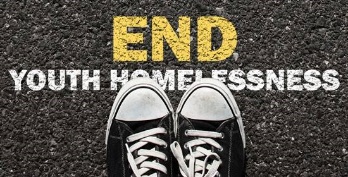 NameStreet AddressCity ST ZIP CodeHome PhoneWork PhoneCell PhoneE-Mail AddressWhat is your preferred method of communication?Preferred PronounsMonday _______________ Tuesday ______________Thursday __________________Friday ____________________ Wednesday ____________Administration- check in table, supervise recreation roomEvents- competitions, game night, movie night, story slam, open mic___ Academic help- tutor, monitor homework roomFundraising- assist at external events with setup, runner, take downSupplies- put away supplies in designated areas, take inventory, put in orders___ Career Planning- book guest speakers, post available jobs, maintain room___ Kitchen help- set out snack in the afternoon, put out dinner, clean up kitchen after both___ Nap Room monitor- keep watch if clients are sleeping rooms for safety___ Housekeeping- dust, vacuum, take out garbage every days, CDC cleaning protocols___ Teach a class or skill (how often?_________________)NameStreet AddressCity ST ZIP CodeHome PhoneWork PhoneCell PhoneE-Mail AddressPreferred Method of Contact?Name (printed)SignatureDate